PERPUSTAKAAN TUANKU SYED FAIZUDDIN PUTRA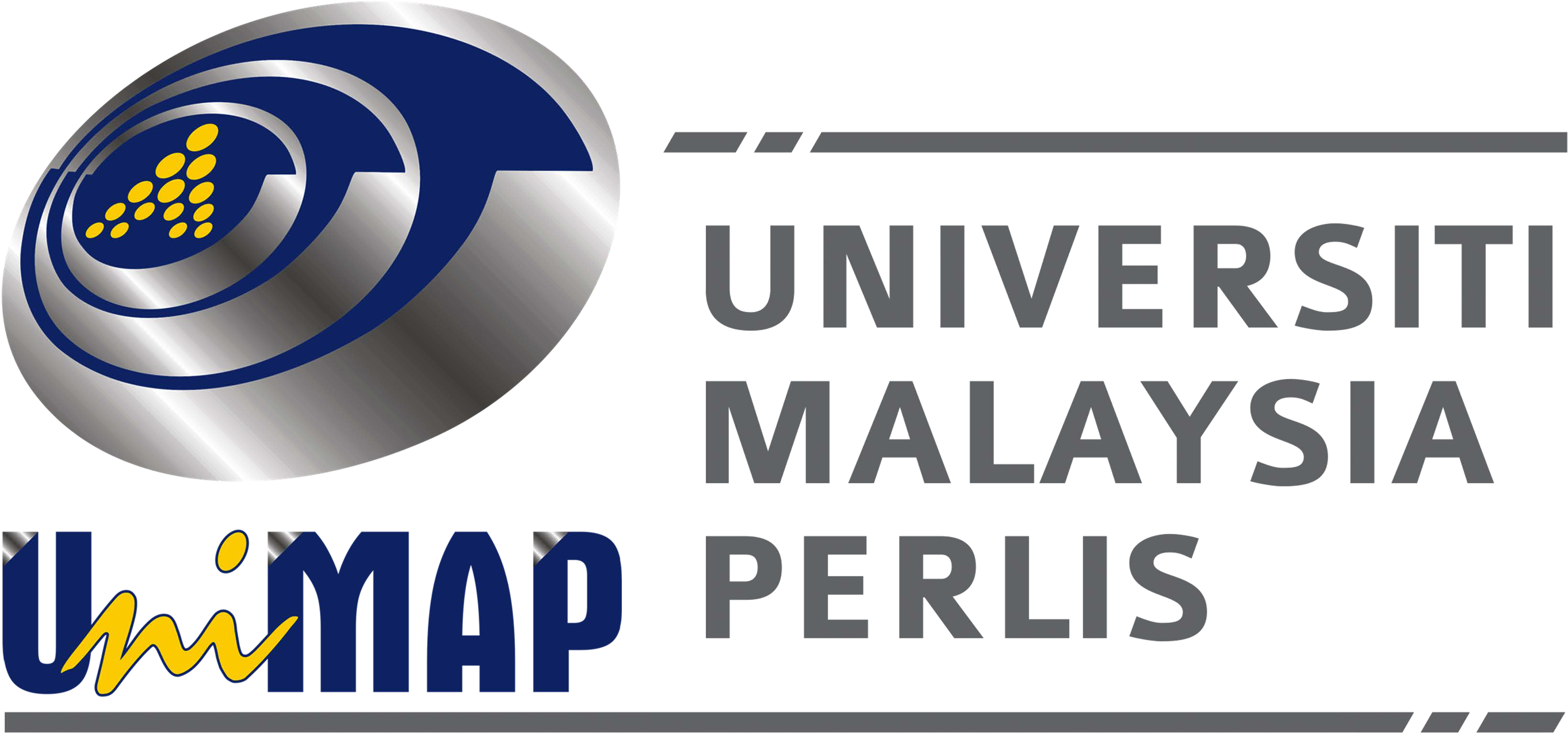 UNIVERSITI MALAYSIA PERLISInter Library Loan Request FormPlease check Library Catalogue and e-Resources in http://mylibrary.unimap.edu.my before completing this form.CONTACT DETAILS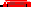 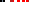 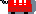 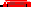 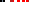 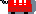 UniMAP ID No.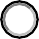 Name Telephone No.User TypeINFORMATION DETAILSItem Type Source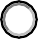 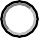 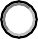 (Book / journal title)Article Title(for journal)AuthorCall No. (*If known)ISBN / ISSN No.VolumeItem Location(*If known)PICKUP LOCATIONLocation		 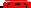 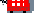 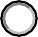 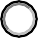 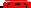 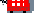 Charges for ILL materials will depend on the lending library charges. Most libraries in Malaysia have participated in ILL cooperation and usually waive the charges. However, few libraries still maintain ILL postal charges.FOR INTERNATIONAL LOANIf materials are not available in the country, I agree to proceed with the application abroad. I hereby agree to pay any charges for loan or copies if required by the lending library:Signature: 		Date:  	* Please INITIAL if you are sending this form via e-mail or any other electronic format